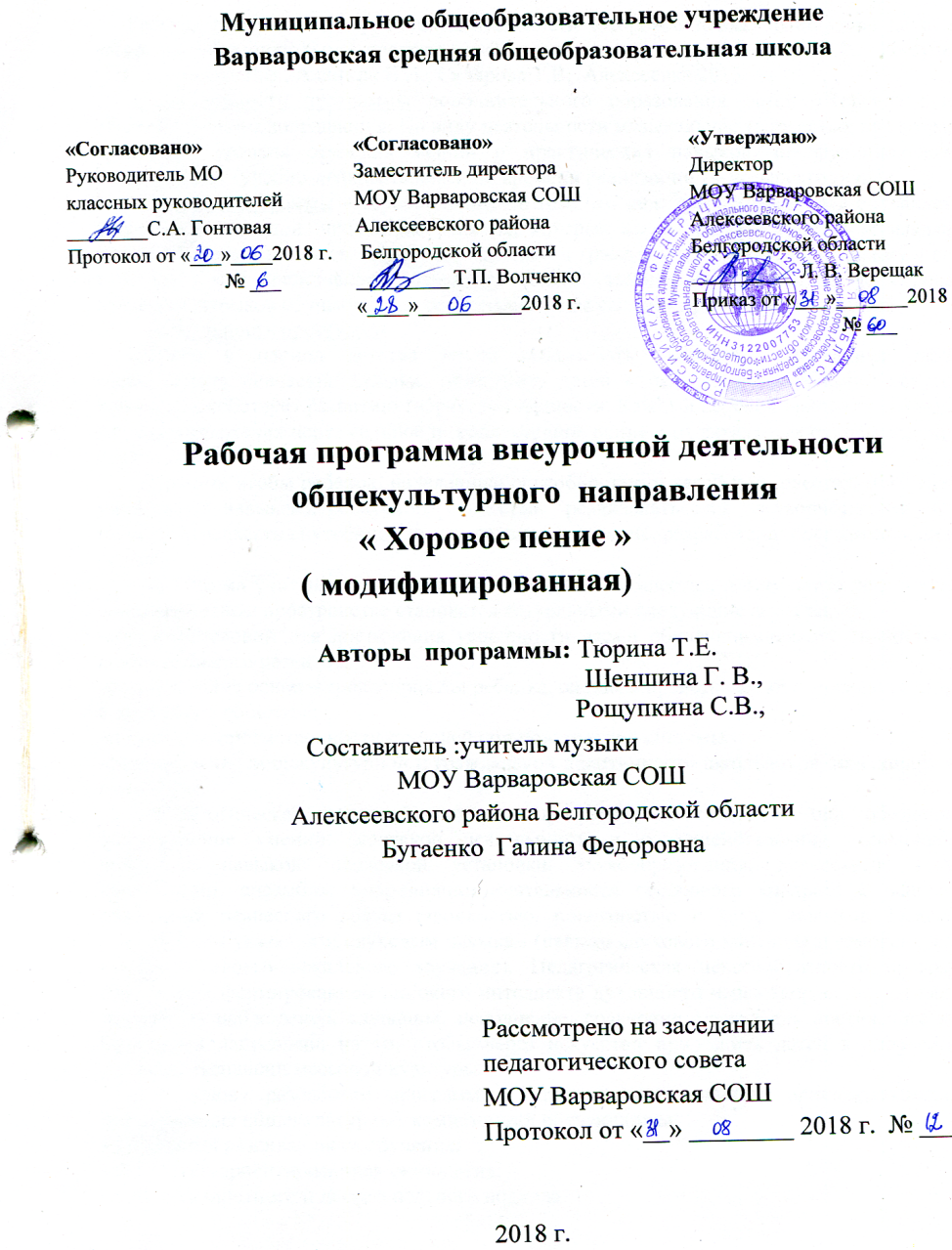  Оглавление.1.Пояснительная записка.2.Учебно-тематический план 3.Содержание по каждому году обучения.4.Методическое обеспечение.5.Список литературы.I.Пояснительная запискаРабочая программа внеурочной деятельности « Хоровое пение» составлена на основе авторской общеобразовательной программы « Хоровое пение», авторы Тюрина Т.Е., Рощупкина С.В., Шеншина Г.В., Склярова Т.В. Алексеевка 2013г.Направленность программы дополнительного образования детей «Хоровое пение» художественно-эстетическое. По виду деятельности музыкальное творчество; предполагает кружковой уровень освоения знаний и практических навыков, по функциональному назначению — учебно-познавательная, по времени реализации — трехгодичная.Новизна программы «Хоровое пение» в том, что она  разработана   для обучающихся общеобразовательной школы, школьников, которые имеют разный уровень музыкальной подготовки, но  стремятся  научиться  красиво и грамотно петь. Новизна программы ещё в том, что в ней представлена  структура педагогического воздействия на формирование певческих навыков обучающихся, сопровождающая систему практических  занятий.Актуальность программы  Именно в период детства важно реализовать творческий потенциал ребенка,  сформировать певческие навыки, приобщить детей к певческому хоровому  искусству, которое способствует развитию творческой личности. Каждый ребенок находит возможность для самовыражения через сольное и  коллективное пение с музыкальным сопровождением и без него. Для того, чтобы ребенок, наделенный способностью и тягой к творчеству, мог овладеть умениями и навыками вокального искусства,  реализовать себя  в творчестве, научиться  голосом передавать внутреннее эмоциональное состояние, разработана  программа «Хоровое пение».Программа учитывает стремительное изменение общества, в результате чего в едином образовательном пространстве становятся актуальными следующие аспекты:-создание условий для достижения успешности всеми обучающимися, их личностного и познавательного развития;-формирование основ мировосприятия ребенка, системы представлений о моральных нормах и правилах в обществе;-сохранение преемственности ступеней образовательной системы;-формирование общекультурной и гражданской идентичности школьников, их социализация в обществе.Педагогическая целесообразность  программы в том, что она обеспечивает формирование умений певческой деятельности и совершенствование  специальных вокальных навыков: певческой установки, звукообразования, певческого дыхания, артикуляции, ансамбля; координации деятельности голосового аппарата с основными свойствами певческого голоса (звонкостью, полетностью и т.п.),  навыков следования дирижерским указаниям; слуховым навыкам (навыки слухового контроля и самоконтроля за качеством своего вокального звучания).Педагогическая целесообразность программы  объясняется формированием высокого интеллекта духовности через творчество. Целый ряд заданий на наблюдение, слушание, исполнение, сравнение служат для достижения этого. Программа направлена на то, чтобы через искусство приобщить детей к творчеству в условиях экспансии массовой культуры. Дополнительная образовательная программа «Хоровое пение» основывается на следующих принципах:-   принцип единства художественного и технического развития пения;-   принцип гармонического воспитания личности;- принцип постепенности и последовательности в овладении мастерством пения, от простого к сложному;-   принцип успешности;- принцип соразмерности  нагрузки уровню и состоянию здоровья;-   принцип  творческого  развития;-   принцип доступности;          -  принцип ориентации на физиологические особенности и способностиребенка;-   принцип индивидуального подхода;          -  принцип практической направленности;               - принцип поддержки самоопределения воспитанника.Ведущие теоретические  идеи  и технологии Развитие творческих  вокальных  способностей  и духовное воспитание   личности в разное время было предметом особой заботы педагогической общественности и  сообщества деятелей культуры. Как  и  какими средствами решать проблему развития  детского голоса и  воспитывать  душу?  Как помочь ребенку разобраться в огромном количестве вокальной музыки, как лучше познакомить с замечательными  вокальными произведениями, которые приятно и легко слушать и радостно и желанно исполнять?  Как показать младшему школьнику, что хорошая музыка возвышает человека, делает его чище и благороднее?На эти вопросы искали ответы многие педагоги-вокалисты и  мастера вокального и хорового искусства прошлого и современности. Этот вопрос попыталась решить и авторы  при разработке данной программы. В основу программы «Хоровое пение»   для  организации  творческого процесса воспитания вокалистов  в условиях общеобразовательной хоровой студии положены, в первую очередь, практические рекомендации и концептуальные положения, разработанные  основоположником русской вокальной школы М.И.Глинкой,  который рекомендовал специальные  этюды и упражнения  для развития певческих навыков, предостерегал от  увлечения темпом обучения и учил осторожному подходу к молодому голосовому аппарату.Метод известного учителя-исследователя В.В.Емельянова принят как один из основополагающих.  По его системе школьники поют забавные упражнения,  и  это имеет положительный результат  для развития здорового, сильного выразительного голоса на всех уровнях – от детского сада до консерваторий.  В основе программы лежат рекомендации  по развитию певческого голоса П.В.Голубева, заслуженного деятеля искусств УССР, профессора Харьковской консерватории	 и методика обучения вокалу Д.Огороднова  (алгоритмы  вокала, способствующие выработке певческого дыхания, воспитанию самоконтроля, слухового, зрительного, интонационного внимания, умения слышать и слушать себя), правила вокального пения, рекомендованные учащимся  Н.И. Журавленко.      	Классические методики, которые используются при реализации программы,  позволяют научить обучающихся  слышать и слушать себя, осознавать и контролировать свою певческую природу, владеть методами  и приемами, снимающие мышечные и психологические зажимы.Вокальная педагогика учитывает, что каждый  обучающийся  есть неповторимая индивидуальность, обладающая свойственными только ей психическими, вокальными и прочими особенностями и требует всестороннего изучения этих особенностей и творческого подхода к методам их развития.В основу разработки программы «Хоровое пение» положены технологии, ориентированные на формирование общекультурных компетенций обучающихся:- технология развивающего обучения;- личностно-ориентированная технология;-компетентностного и деятельностного подхода.	Основная цель программы состоит в создании условий для творческой активности и самореализации личности, приобщение школьников через музыкально-исполнительское творчество к искусству; развитие музыкально-творческих способностей обучающихся  в области хорового исполнительства;духовно-нравственное развитие обучающихся, формирование комплекса знаний, умений и навыков в области хорового пения, приобретение опыта творческой деятельности   через активную  музыкально-творческую деятельность; приобщение обучающихся к сокровищнице отечественного  и мирового вокально-песенного искусства.Задачи программыРасширить знания обучающихся о музыкальной  грамоте и искусстве вокала,   различных жанрах  и стилевом многообразии  вокального искусства, выразительных средствах, особенностях музыкального языка.Воспитать у обучающихся уважение и признание певческих традиций, духовного наследия, устойчивый интерес к вокальному  искусству.Развить музыкальный слух, чувство ритма, певческий голос, музыкальную память и восприимчивость, способность сопереживать,  творческоевоображении.Формировать вокальную культуру как неотъемлемую часть духовной культуры.Помочь учащимся овладеть практическими  умениями и навыками   вокальной  деятельности.   -Обучить навыкам хорового исполнительства, позволяющим понимать образное содержание хоровых произведений и эмоционально, выразительно передавать его в исполнении.формировать эмоционально-ценностное отношение к окружающему миру через художественное творчество, восприятие духовного опыта человечества –  как основу приобретения личностного опыта и самосозидания. Возраст детей  от  6 до 14 лет.(1-10 классы). Сроки реализации программы 3 года   Содержание программы  предполагается  реализовать  в объеме 102 часа за 3 года обучения.   Режим занятий:           -первый  год обучения 34 часа (1 час в неделю)          - второй год обучения 34 часа (1час в неделю)- третий год обучения  34часа (1  час в неделю)Методы реализации программы «Хоровое пение»Основные методы программы: стилевой  и системный подход,  метод творчества,   метод  импровизации и  сценического движения. СТИЛЕВОЙ ПОДХОД нацелен на постепенное формирование у поющих осознанного стилевого восприятия вокального произведения, понимание стиля, методов исполнения, вокальных характеристик произведений. СИСТЕМНЫЙ ПОДХОД направлен на достижение целостности и единства всех составляющих компонентов программы – ее тематики, вокального материала, видов концертной деятельности. Кроме того, системный подход позволяет координировать соотношение частей целого (в данном случае соотношение содержания каждого года обучения с содержанием всей структуры вокальной программы). Использование системного подхода допускает взаимодействие одной системы с другими. ТВОРЧЕСКИЙ МЕТОД используется в данной программе как важнейший художественно-педагогический метод, определяющий качественно-результативный показатель ее практического воплощения.  Творчество уникально, оно присуще каждому ребенку и всегда  ново. Это новое проявляет себя во всех формах художественной деятельности вокалистов, в первую очередь, в сольном пении, ансамблевой импровизации.  В совместной творческой деятельности   преподавателя и членов хоровой студии проявляется неповторимость и оригинальность, индивидуальность, инициативность, особенности мышления и фантазии.МЕТОД  ИМПРОВИЗАЦИИ– умение держаться и двигаться на сцене, умелое исполнение вокального произведения, раскрепощенность перед зрителями и слушателями. Всё это дает обучающимся владение методами сценической импровизации. Использование данного метода поднимает исполнительское мастерство на более высокий уровень. Формы и режим занятий Форма проведения  учебных аудиторных занятий — групповая. Состав группы от 20 человек. В процессе работы на определенных этапах разучивания репертуара возможны различные формы занятий. Наиболее подходящей формой для реализации данной программы является  хоровая студия. Хоровая студия позволяет учесть физиологические и вокальные особенности детского голоса: регистры и диапазон соответствующий возрастным особенностям,  особенности звуковедения в разных возрастных группах.По способу организации педагогического процесса программа является интегрированной, т.к. предусматривает тесное взаимодействие музыки, литературы, элементов танца. Комплексное освоение искусства оптимизирует фантазию, воображение, артистичность, интеллект, то есть формирует универсальные способности, важные для любых сфер деятельности.Виды и средства контроля-тематические концерты к календарным датам и праздникам;-конкурсы, фестивали, смотры и другие мероприятия;-предварительный контроль  -  диагностика способностей учащихся;-текущий контроль – наблюдение за успешностью освоения обучающимися вокальными умениями и развитием вокального мастерства;- итоговый контроль   - анализ результатов выступления обучающихся в рамках школьных. городских, районных, зональных  и российских мероприятий.Планируемые результатыВ процессе изучения музыкального искусства на ступени общего образования обучающийся достигнет следующих личностных результатов:в ценностно-эстетической сфере – эмоционально-ценностное отношение к окружающему миру (природе, семье, Родине, людям, животным); толерантное принятие разнообразия культурных явлений; художественный вкус и способность к эстетической оценке произведений искусства и явлений окружающей жизни;осмысленное и эмоционально-ценностное восприятие  образов реальности и произведений искусства; освоение музыкальной культуры как сферы материального выражения духовных ценностей, выраженных в образах; воспитание художественного вкуса как способности эстетически чувствовать, воспринимать и оценивать явления окружающего мира и искусства.В познавательной (когнитивной) сфере– способность к музыкально-образному познанию мира, умению применять полученные знания в своей собственной музыкально-творческой деятельности; развитие способности ориентироваться в мире современной музыкальной культуры.Метапредметные результаты проявятся в:умении видеть и воспринимать проявления музыкальной культуры в окружающей жизни;желании общаться с искусством, участвовать в обсуждении содержания и выразительных средств произведений музыкально-певческого искусства; обогащении ключевых компетенций (коммуникативных, деятельностных и др.);умении организовать самостоятельную музыкально-творческую деятельность, выбирать средства для реализации музыкального замысла;способности оценивать результаты музыкально-творческой деятельности, собственной и одноклассников.Предметные результаты освоения программы проявятся в следующем:в познавательной сфере – в понимании значения искусства в жизни человека и общества; в восприятии и характеристике музыкальных образов, представленных в произведениях искусства; в умении различать основные виды и искусства, характеризовать их специфику; в сформированности представлений о культурных традициях своего региона и культуры страны.В ценностно-эстетической сфере – в умении различать и передавать в музыкально-творческой деятельности характер, эмоциональное состояние и своё отношение к природе, животным, человеку, обществу и искусству; в осознании общечеловеческих ценностей, выраженных в главных темах искусства, и в отражении их в собственной  деятельности; в умении эмоционально оценивать шедевры русского и мирового искусства (в пределах изученного); в проявлении устойчивого интереса к музыкальным традициям своего края и других народов.В коммуникативной сфере – в способности высказывать суждения об особенностях  музыкальных произведений, изображающих природу и человека в разных эмоциональных состояниях; в умении обсуждать коллективные и индивидуальные результаты музыкально-творческой деятельности.Требования к уровню подготовки обучающихсяОбучающийся должен знать:основы хорового искусства художественно-исполнительские возможности хорового коллектива;метроритмические особенности разно жанровых музыкальных произведений;устройство и принципы работы голосового аппарата;дирижерские жесты; профессиональную терминологию;иметь понятие о сценической культуре.Уметь:Передавать авторский замысел музыкального произведения с
помощью органического сочетания слова и музыки.Исполнять партии в составе вокального ансамбля и хорового коллектива.Слышать свой голос в хоровой вертикали и понимать его
функциональное значение.Использовать слуховой самоконтроль при пении в хоре.Исполнять авторские, народные, хоровые  произведения отечественной и зарубежной музыки, в том числе хоровых произведений для детей.Обладать диапазоном в рамках принятой классификации (сопрано, альт).     7. Владеть всеми видами вокально-хорового дыхания.8. Грамотно произносить текст в исполняемых произведениях.9. Применять освоенные навыки вокально-хоровой техники.10. Выражать свои впечатления о прослушанном произведении, раскрывая его содержание, характер, художественный образ;11. Соблюдать правила гигиены и охраны голоса.12. Владеть певческим дыханием: одновременный вдох и начало пения; сменой дыхания в процессе пения (пофразное дыхание).13. Интонировать унисон в произведениях с сопровождением, чисто и выразительно интонировать диатонические ступени  мажора и минора.14.Уметь точно повторять звук в гармоническом интервале и в аккорде.15. Владеть приемом звуковедении  «legato». 16. Иметь начальные сведения о хоровой дикции (правильно и ясно выговаривать слова песни). 17.Владеть устойчивостью при исполнении произведений с простым  ритмом,   ощущение  ритмической  пульсации, определение сильной доли. 18. Умение слушать в процессе исполнения других певцов  хора. 19. Владеть навыками выразительного исполнения. 20. Понимать дирижерские указания «внимание», «вдох», «начало», «окончание»  пения.II.Учебно-тематический план   Программа дополнительного образования имеет четкую содержательную структуру на основе постепенной (от простого к сложному) реализации задач тематического блока.          Программа имеет трехуровневую  (по годам обучения)  и тематическую структуру.                                        Учебный план Учебно-тематический план(1-й год обучения)Цель: раскрыть певческий голос ребенка через основы вокала, исполнение детских песенок,  песен из мультфильмов и сказок, русских народных песен и прибауток.Основные требования к знаниям, умениям и навыкам (1 ступень  - 1 год обучения)В результате обучения  пению  в вокальной студии воспитанник  должен:   знать, понимать:      - строение артикуляционного аппарата;      - особенности и возможности певческого голоса;      - гигиену певческого голоса;      - понимать по требованию педагога слова – петь «мягко, нежно, легко»;      - понимать элементарные дирижерские жесты и правильно следовать им (внимание, вдох, начало звукоизвлечения и его окончание);      - основы музыкальной грамоты;- различные манеры пения;-  место дикции в  исполнительской деятельности.    уметь:      - правильно дышать: делать небольшой спокойный вдох, не поднимая плеч;      - петь короткие фразы на одном дыхании;      - в подвижных песнях делать быстрый вдох;      - петь без сопровождения отдельные попевки и фразы из песен;      - петь легким звуком, без напряжения;      - на звуке ля первой октавы правильно показать самое красивое индивидуальное звучание своего голоса, ясно выговаривая слова песни;     - уметь делать распевку;      - к концу года спеть выразительно, осмысленно.Учебно–тематический план(2-й год обучения)Цель:  сформировать у обучающихся  основы вокальных умений и  навыков  через  усложнение репертуара, ритма и метра, использование голосовых импровизаций, пунктирного ритма.Основные требования к знаниям, умениям и навыкам(2 ступень  - 2-й год обучения)В результате обучения  пению    в вокальной студии воспитанник  должен:знать, понимать:      - соблюдать певческую установку;      - понимать дирижерские жесты и правильно следовать им (внимание, вдох, начало звукоизвлечения и его окончание);      - жанры вокальной музыки;     -  произведения различных жанров;     - великих  вокалистов России и мира;уметь:      - правильно дышать, делать небольшой спокойный вдох, не поднимая плеч;      - точно повторить заданный звук;      - в подвижных песнях делать быстрый вдох;      - правильно показать самое красивое индивидуальное звучание голоса;      - петь чисто и слаженно в унисон;      - петь без сопровождения отдельные  попевки и отрывки из песен;      - дать критическую оценку своему исполнению;       - характеризовать выступления великих вокалистов       - использовать элементы ритмики и движения под музыку;      - работать в сценическом образе;      - принимать активное участие в творческой жизни вокального коллектива.Учебно–тематический план(3-й год обучения)Цель: через исполнение хоровых произведений с обязательной  голосовой импровизацией способствовать формированию  позиции обучающегося в мире искусства и вокала, совершенствованию  исполнительского мастерства.Основные требования к знаниям, умениям и навыкам(3 ступень  -  3  год обучения)  В результате обучения  пению    в вокальной студии воспитанник  должен:знать, понимать:      - основные типы голосов;      - жанры вокальной музыки;     - типы дыхания;     - поведение певца до выхода на сцену и во время концерта;     - реабилитация при простудных заболеваниях;     - особенности многоголосого пения;     - обоснованность сценического образа.уметь:      - петь достаточно чистым по качеству звуком, легко, мягко, непринужденно;    - петь на одном дыхании более длинные музыкальные фразы;    - исполнять вокальные произведения выразительно, осмысленно;    - принимать активное участие во всех концертах, фестивалях, конкурсах.      Ш. Содержание программы1.Введение. Владение голосовым аппаратом. Звуковедение. Использование певческих навыков  (3 часа)Искусству пения, как и всякому другому искусству, должно предшествовать известные механические уменья.Гёте.Искусство пения – искусство души и для души.Музыка в нашей жизни.  Роль и место музыкального и вокального искусства. Положительные эмоции как результат воздействия вокала  на чувства слушателей и исполнителя.  Влияние пения на развитие личности, речи человека.   «Ни слуха, ни голоса»  и перспективы научиться петь. Как пользоваться природными данными и развивать  вокальные способности. Способности к пению – перспективы развития и возможности участия   в мире шоу-бизнеса.Голосообразование – рождение звука. Вибрация и дыхание – основа рождения звука.Гортань человека.  Способность гортани человека издавать звуки. Четыре режима звуков:  шумовой,   грудной – натуральный (детский), фальцетный,  свистовой или флейтовый. Регистровый   порог. Механизм перевода регистра.Звуковедение: гласные и согласные. Фонетика речевых гласных,  их пение.  Речевой диапазон. Требования к пению гласных.	Пение согласных. Знаменитый тезис вокальной педагогики «язык, лежащий лодочкой или ложечкой». Назначение функции расслабления языка. Носовой звук. Переход от носового звука к гласному.Рупор. «Зевок» и полузевок».	Регулировочный образ: место и роль в  пении.Практические занятия:Диагностические занятия – знакомство с детьми, изучение  способности к пению.Координационно-тренировочные занятия.  Блок 1.Упражнение 1. Поиск вибрации: на губах (М) – на губной гармошке, расческе без оценки качества звуков.Упражнение 2. Поток вибраций, поднимающийся из середины тела, вливается в вибрацию губ. Пение по одному звуку,  двигаясь по полтона от «фа» до «си бемоль». Звук производится как жужжание. Звук из глубины.Упражнение 3. Стимулирование губ на освобождение и расширение зоны вибрации (звук Б), подключая деки губ. Пальцем касаемся губ при движении вверх-вниз до свободного движения.Упражнение 4. Губы расслаблены, выдуваем поток воздуха с вибрацией  «ММ»: от щек по всему лицу.Упражнение 5. Вдуваем вибрацию сквозь губы (вздох облегчения,  касание звука, вибрации «ммм»).Упражнение 6. Вибрация внутри тела.  Блок 2.Комплекс  № 1. Упражнения для осознания действий мышц, участвующих в голосообразовании.Комплекс  № 2. Упражнения для осознания ощущений вибрации, давления, действия мышц от восприятия звука своего голоса.Комплекс  № 3. Упражнения для работы голосового аппарата в разных режимах (регистрах).Комплекс  № 4. Упражнения для осознания связи режимов с разным тембром,  силой голоса  – через ощущения  с разными  энергетическими затратами, эмоциональными отражениями представлениями.Комплекс  № 5. Упражнения для осознания  связи режимов с разными участками диапазона.Комплекс  № 6. Упражнения для осознания  связи  разных ощущений с эмоционально-образными представлениями.Комплекс  № 7. Упражнения на формирование связи эмоциональных слуховых представлений о высоте тонов и интервалов с режимом, тембром, силой голоса, с энергетическими затратами.Комплекс  № 8. Упражнения на формирование навыка выбора оптимальных энергетических затрат.Комплекс  № 9. Упражнения по овладению приемами,  не позволяющими издавать звук  привычным способом.Комплекс  № 10. Упражнения:  язык лодочкой, язык на нижней губе в расслабленном виде.Комплекс  № 11. Упражнения  на   «Н - носовое».Комплекс  № 12. Упражнения двигательной программы (тренировки).II. Певческая установка и певческая позиция. Дыхание.   Отработка полученных вокальных навыков.(12  часов)Опыт пения как экспульсивный акт (экс – наружу), т.е. действия связанные с выведением наружу – выдувание. Количество воздуха необходимое для пения. Малое дыхание.«Ни одна частичка воздуха не должна выйти из гортани, не превратившись в звук».Зависимость качества пения от количества и скорости воздуха, протекающего через голосовую щель в единицу времени. Компоненты певческого тембра,  образованные аэродинамическим путем.Соотношения работы  органов дыхания и гортани.Резонаторная функция трахеи.Вибрато: сущность и назначение. Качающийся и тремолирующий  голос.Практические занятия: 	Дыхательная гимнастика.III. Распевание(6 часов)Звук и механизм его извлечения.Правила вокальных упражнений. Правильное дыхание. Точное интонирование, Четкое произношение. Ровность тембра всех звуков при выполнении упражнений. Правила великих мастеров Ф.И.Шаляпина, К.С. Станиславского (И.О.Исаева  с.158).Важность  работы над звуком. Продолжительность распевки. Требования  к  организации распевки. Порядок распевки.  Нотные примеры в «до мажор» условной тональности.Использование скороговорки  на начало распевки. Практические занятия:  1. Упражнения  по распеванию.  Задачи  занятий:  научить учащегося  правильно выполнять распевки (И.О. Исаева, стр. 160-164).IУ.  Вокальные произведения разных жанров. Манера исполнения. Великие вокалисты прошлого и настоящего(6 часов)История вокальных стилей. Классическая музыка. Жанры вокального исполнения: романс, опера, авторская (бардовая) песня,  этническая музыка.	Романс:  Жанна Бичевская, Олег Погудин, Жанна Строенко.Авторская песня:  Юрий Визбор, Булат Окуджава, Александр Розенбаум.	Кантри: Тоннесси Эрни, Хэнк Уильямс Мюзикл:  Барбара Стрейзанд, Лайза Минелли.Практические занятия:Групповое прослушивание  исполнения великих вокалистов и обсуждение манеры и стиля исполнения.Примечание: особенность изучения темы в том, что изучение тематического блока рассчитано на 8 часов, из них 2 часа теории, 6 часов практические занятия. Тематический блок рассчитан на 3 года, при этом предполагается обращение к изучению творчества великих вокалистов не только на часах практических занятий в рамках данного блока, но и в течение всего периода изучения. Цель использования данного подхода:   помочь воспитанникам  постепенно  углубляться  в творчество вокалистов. V. Дикция. Артикуляция(5 часов)Взаимосвязь речи и пения, как проявлений голосовой активности: общее   и отличное.  Важность умения говорить правильно в жизни человека. Восприятие искусства через интонацию.  Влияние эмоционального самочувствия на уровень голосовой активности. Тембр певческого и речевого голоса.Дикция и механизм ее реализации.Артикуляция как работа органов речи (губ, языка, мягкого нёба, голосовых связок) необходимая для  произнесения  известного звука речи. Переход от гласной к согласной и наоборот.Механизм перехода  от одной гласной к другой. Певческая артикуляция: смешанный тип. Певческий смешанный гласный,  имеющий признаки 2-3х. Маскировочная артикуляция.  Основные    выводы вокальной    педагогики  о требованиях к пению гласных.Пути развития правильной дикции и грамотной речи. Проблемы речи в современное время. Иноязычные  и сленговые слова и выражения.           3 стадии певческого дыхания: вдыхание, задержка набранного воздуха, выдыхание.Чистая дикция – условие успешного выступления на сцене любого артиста.Методы самостоятельной работы  по овладению голосом, речью, дыханием, необходимым для пения и жизни вне музыки.Практические занятия:Артикуляционная гимнастика  (методика и алгоритмы В.Емельянова – с. 161);Упражнения на  голосовые сигналы  доречевой коммуникации (программа В.Емельянова с.166-167);Упражнения  тренировочной программы для грудного регистра и детского голоса  (программа  В. Емельянова  с. 168-172);Дыхательные  упражнения по методике  И.О.Исаевой  (стр.78-80);Тренажер самоконтроля развития дикции;Упражнение на дикцию и артикуляцию по методике И.О.Исаевой  (с.81-83).VI. Гигиена певческого голоса(3 часа)Бережное отношение к здоровью – как  залог вокального успеха.Требования и условия нормальной работы дыхательных органов (В.Емельянов с.93).Болезни горла и носа: насморк, танзилит, фарингит, ларингит и их влияние на голос.Воспаление трахеи: как  последствие  - потеря голоса.Меры профилактики  лор – болезней,  их необходимость.Важность прослушивания хорошей музыки и чистого пения для гигиены певческого голоса.Требования и нагрузка на голос. Значение эмоций.О вреде  курения  на голосовые связки.Защитная регулирующая  и эстетическая функция  вибрато –  основа и показатель самоконтроля.Запреты:-  грудного регистра детского и женского голоса выше, чем ми-бемоль (ре-диез) первой октавы;  - использование речевой формы гласных выше ми - бемоль (ре-диез) второй октавы;- переход на маскировочную артикуляцию на базе нейтрального гласного.Первая помощь голосовым связкам: молчание.  Обращение к врачу фониатру по проблемам голоса.Практические занятия:Дозировки – тренировочной нагрузки на разные группы мышц при пении;Упражнения на принятие и осознание регулировочного образа  как ориентира на успех, а не путь к стрессу;Упражнения по развитию вибрато  вокалиста (эталон 5-8 колебаний в секунду);Составление памятки по гигиене голоса.VII. Сценическая культура и сценический образ(4  часа)Жесты  вокалиста. Должная  (правильная) осанка. Сочетание движений головы, шеи, плеч, корпуса.Мимика. Выражение лица, улыбкаВладение собой, устранение волнения на сцене.Песенный образ: своеобразие и неповторимость, манера движения, костюм исполнителя. Роль.«Репетиция вдохновения»: необходимость, суть  и назначение.Практические занятия:Мимический тренинг (по методике И.О.Исаевой с.93-95);Психологический  тренинг;Упражнение «Как правильно стоять»  (по методике И.О.Исаевой с. 172-179 );Упражнения на координацию движений; Практическая работа  по формированию сценического образа.VIII. Основы нотной грамоты(8   часов)	Элементы сольфеджио – как основа пения по нотам. Ноты – как точный и удобный способ записи высоты звуков. Изобретение нотоносца и нот  Гвидо Аретинским (995-1050 гг.). Название нот. Ключи. Клавиатура и   расположение на ней нот.Длительность нот: целая, половина, четвертная, восьмая, шестнадцатая.Музыкальный  ритм. Сильные и слабые доли.Тональность: мажорная и минорная. Гамма. Устойчивые и неустойчивые ступени. Ступени. Тоника. 	Музыкальный размер ; сложный размер .           Паузы. Записи песен.Альтерация – повышение и понижение звуков. Разные звуки.    Интервалы.Интонирование. Пути  устранения фальши.Практические занятия:Выучить название нот и их последовательность от «до» и до «до» вверх и вниз.  Выучить скрипичный и  басовый ключи.  Выучить название октав на клавиатуре;Выучить название  всех длительностей;Пение   гаммы  со словами и показом;Пение песенок-распевок;Звучание интервалов и угадывание их на слух;Запись ритмического рисунка; Элементы контроля правильности  пения  по нотам;Секреты устранения фальши.IX. Движения  вокалистов под музыку(5   часов)	Движения вокалистов на сцене.  Элементы ритмики. Танцевальные движения. Эстетичность и сценическая культура. Движения вокалиста и сценический образ.    Практические занятия:Просмотр и анализ  выступлений вокалистов, хоровых коллективов;Элементы  ритмической  гимнастики;X. Вокально-хоровая работа(8  часов)Регулировочный образ вокалиста.  Ансамбль: особенности исполнения вокалистов в составе ансамбля. Проблемы ансамбля. Требования к ансамблю: идентичность голоса, движений поющих, окраска звуков, артикуляционные движения, открытость и закрытость. Положение овала рта (выбор при соло, идентичность в ансамбле). Управление артикуляционной мускулатурной и приведение ее в единую форму.Развитие мышц глотки и языка. Атака звука: твердая, мягкая, преддыхательная.Работа вокалиста перед выходом на сцену.  подготовка к выходу на сцену. Необходимость адаптации к ситуации публичного выступления.Практические занятия:Выявление уровня развития фонематического слуха – как основы (родственные корни) вокального слуха;Упражнения  на развитие двигательной сферы голосообразования и речеобразования;Упражнения двигательной программы по тренировке разных фонем, интонации, дозировки движения, условий времени;Упражнения по инспираторной  фонации – изданию   звука во время вдоха. Поиск режима работы гортани:  фальцет, свист  - осознание вокально-телесных ощущений;Тренировочные ghjuhfvvs на переходе из грудного регистра в   фальцетный регистр (программа В.Емельянова, стр. 172);Тренировочные программы для  фальцетного  регистра  детского и женского голоса (программа В.Емельянова, стр. 143);Упражнения с твердой и  мягкой атакой.Подготовка к выходу на сцену.XI. Импровизация(2 часа)Импровизация: сущность, важность использования в вокальном искусстве. Особенность вокальной импровизации. Эффекты импровизации. Требования к импровизации.Практические занятия:Просмотр видеозаписей анализ импровизаций великих вокалистов. Оценка импровизации;Элементы импровизации в детском исполнении.XII. Собственная манера исполнения(2  часа)Тембр и динамика своего голоса.Регулировочный образ своего голоса – представление о суммарном восприятии всех сигналов обратной связи, поступающих во время пения по каналам акустическим, вибро-, баро-,    про-при-оро-рецепции,    и отражающиеся в  сознании вокалиста, их  голосообразующее действие.Многоголосое пение.Отношение эталона и регулировочного образа. Попытки  обучающихся услышать себя изнутри   и снаружи.Категории песен. Выбор песни: требование к характеристике песни, нюансы песни. Работа с текстом: проговаривание и  заучивание  текста.Вокальные  трудности в работе с песней  и пути их устранения.Анализ своего пения: выявление ошибок и их исправление,  формирование сценического образа.Ролевая подготовка: суть и назначение.Практические занятия:Выбор песни;Заучивание текста;Отработка дикции: четкость произношения слов, букв, медленно, быстро;Упражнения:  устранение трудностей в работе с произведением.Концертно-исполнительская деятельность(26 часов) Концертно-исполнительская деятельность организована на основе индивидуальных особенностей обучающихся,  их потребностей, при сохранении свободы выбора музыкального  произведения. Для развития навыков самооценки и рефлексии  введен дневник  воспитанников хоровой студии «Путь к успеху»Модель выпускника хоровой студии Первый год обучения:наличие интереса к вокальному искусству; стремление к вокально-творческому самовыражению (пение соло, ансамблем); владение некоторыми основами нотной грамоты, использование голосового аппарата; проявление навыков вокально-хоровой деятельности (вовремя начинать и заканчивать пение, правильно вступать, умение петь по фразам, слушать паузы, правильно выполнять музыкальные, вокальные ударения, четко и ясно произносить слова – артикулировать при исполнении); уметь двигаться под музыку, не бояться сцены, культура поведения на сцене; стремление передавать характер песни, умение исполнять легато, нон легато, правильно распределять дыхание во фразе, уметь делать кульминацию во фразе, совершенствовать свой голос; умение исполнять более сложные длительности и ритмические рисунки (ноты с точкой, пунктирный ритм), а также несложные элементы двухголосия – подголоски.Второй год обучения:наличие повышенного интереса к вокальному искусству и вокальным произведениям, вокально-творческое самовыражение (пение в ансамбле и соло); увеличение сценических выступлений, движения под музыку; проявление навыков вокально-хоровой деятельности (некоторые элементы двухголосия, фрагментарное пение в терцию, фрагментарное отдаление и сближение голосов – принцип “веера”, усложненные вокальные произведения); умение исполнять одноголосные произведения различной сложности с не дублирующим вокальную партию аккомпанементом, пение а капелла в унисон, правильное распределение дыхания в длинной фразе, использование цепного дыхания; усложнение репертуара, исполнение более сложных ритмических рисунков; участие в конкурсах и концертах, умение чувствовать исполняемые произведения, правильно двигаться под музыку и повышать сценическое мастерство.Третий год обучения: проявление навыков вокально-хоровой деятельности (исполнение одно-двухголосных произведений с аккомпанементом, умение исполнять более сложные ритмические рисунки – синкопы, ритмы; умение исполнять и определять характерные черты музыкального образа в связи с его принадлежностью к лирике, драме, эпосу; импровизировать движения под музыку, использовать элементарные навыки ритмики в исполнительском и сценическом мастерстве, повышать сценическое мастерство, участвовать активно в концертной  деятельности; исполнять двухголосные произведения с использованием различных консонирующих интервалов, умение вслушиваться в аккордовую партитуру и слышать ее различные голоса; услышать красоту своего голоса и увидеть исполнительское мастерство; умение самостоятельно и осознанно высказывать собственные предпочтения исполняемым произведениям различных стилей и жанров; умение петь под   аккомпанемент, умение владеть своим голосом и дыханием в период мутации.Результаты реализации программы отслеживаются через участие детей в концертной деятельности в рамках школьных, городских, районных и зональных мероприятиях  Качество обучения прослеживаются в творческих достижениях, в призовых местах на фестивалях. Свидетельством успешного обучения могут быть дипломы, грамоты дипломантов и лауреатов. IV.Методическое обеспечение1.Учебное пособие для обучающихся «Уроки пения»,  Журавленко Н.И    -Минск:  «Полиграфмаркет», 2010г.;2.Методические рекомендации для учителя (см. список литературы);3.Дидактические материалы для работы с учащимися, памятки, рекомендации;4.Аудиосредства: магнитофон, микрофон, проигрыватель, электронные аудиозаписи и медиа – ресурсы;5.Компьютер;6.Возможности студийной записи голоса и прослушивания исполнения;7.Актовый зал;8. Мультимедийный проектор.MULTIMEDIA – поддержка 1.   Единая коллекция - http://collection.cross-edu.ru/catalog/rubr/f544b3b7-f1f4-5b76-f453-552f31d9b1642.   Российский общеобразовательный портал - http://music.edu.ru/3.   Детские электронные книги и презентации - http://viki.rdf.ru/4.    http://pedsovet.su/load/122-1-0-9645.  http://portfolio.1september.ru/work.php?id=5686666.  http://hubu.ru/#ru%2Fcomp_list%2F%3Fgenre=8&style=87&kind=M Примерный перечень   произведений для  хора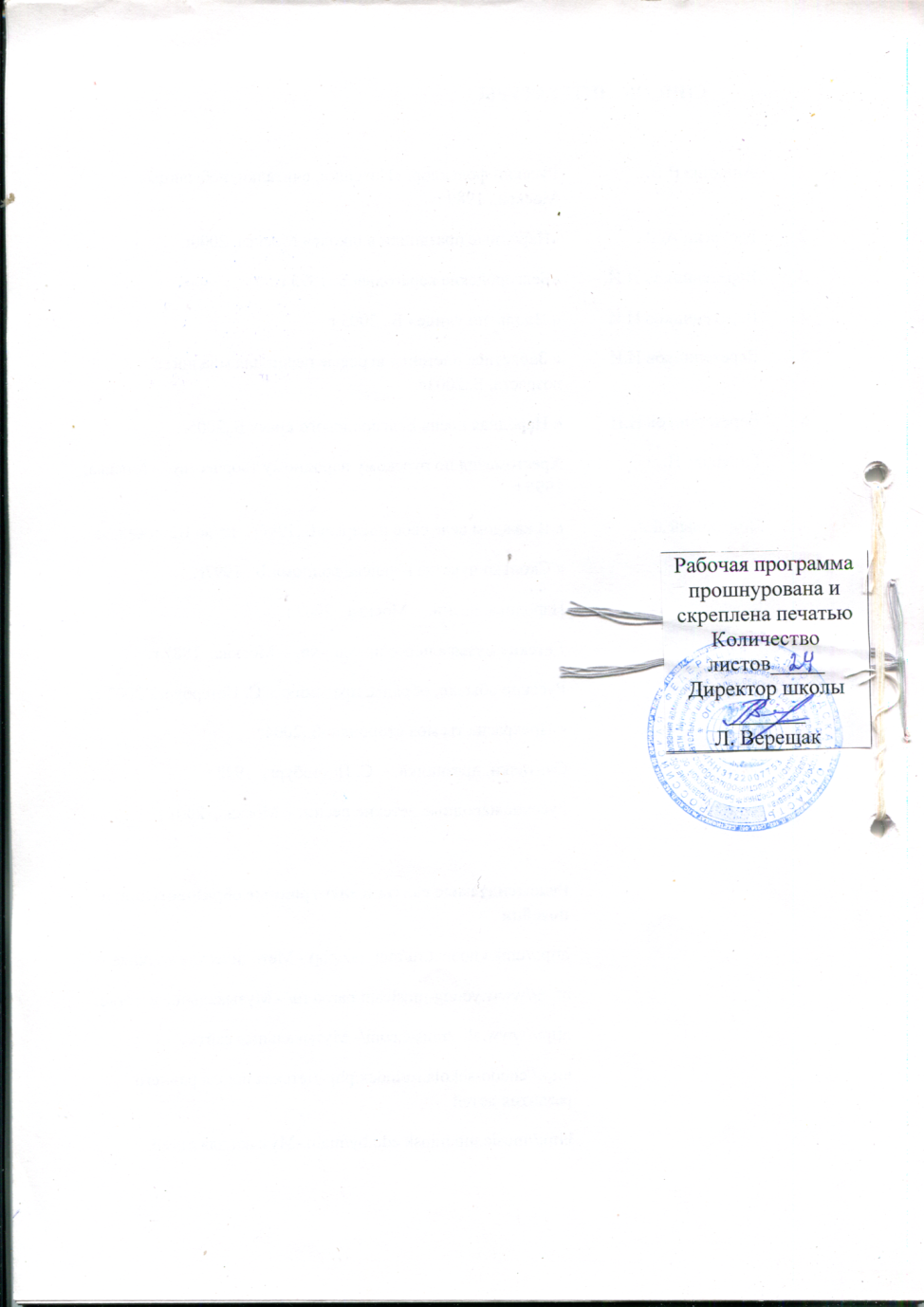 №п/пРазделы (блоки)Кол-во часовКол-во часовВокально-хоровая работа    - 76 час.Вокально-хоровая работа    - 76 час.Вокально-хоровая работа    - 76 час.Вокально-хоровая работа    - 76 час.1.Введение. Владение голосовым аппаратом. Звуковедение. Использование певческих навыков.Введение. Владение голосовым аппаратом. Звуковедение. Использование певческих навыков.32Певческая установка и певческая позиция. Дыхание.   Отработка полученных вокальных навыков.Певческая установка и певческая позиция. Дыхание.   Отработка полученных вокальных навыков.123.Распевание.Распевание.64.Вокальные произведения разных жанров. Манера исполнения. Великие вокалисты прошлого и настоящего.Вокальные произведения разных жанров. Манера исполнения. Великие вокалисты прошлого и настоящего.65.Дикция. Артикуляция.Дикция. Артикуляция.56.Гигиена певческого голоса.Гигиена певческого голоса.37.Сценическая культура и сценический образ.Сценическая культура и сценический образ.48.Основы нотной грамоты.Основы нотной грамоты.89.Ансамбль. Унисон.Ансамбль. Унисон.1110.Вокально-хоровая работа.Вокально-хоровая работа.811.Концертная деятельность.Концертная деятельность.812.Собственная манера исполнения.Собственная манера исполнения.2  Концертно-исполнительская деятельность -  26 час.  Концертно-исполнительская деятельность -  26 час.  Концертно-исполнительская деятельность -  26 час.  Концертно-исполнительская деятельность -  26 час.ИТОГО:                                                                                                                                                102ИТОГО:                                                                                                                                                102ИТОГО:                                                                                                                                                102ИТОГО:                                                                                                                                                102№ п/пТема занятийЧасыЧасыЧасыФормы проведения занятийМетоды контроля№ п/пТема занятийОбщее кол-воТеория Прак-тика Формы проведения занятийМетоды контроляВокально-хоровая работаВокально-хоровая работаВокально-хоровая работаВокально-хоровая работаВокально-хоровая работаВокально-хоровая работаВокально-хоровая работа1.Введение, знакомство с голосовым аппаратом.211Индивидуа-льноеНаблюдение2.Певческая установка. Дыхание.   2-2Индивидуа-льноеНаблюдение3.Распевание. 2-2Индивидуа-льноеНаблюдение4.Вокальная позиция.413Индивидуа-льноеНаблюдение5.Звуковедение. Использование певческих навыков.1-1Индивидуа-льноеНаблюдение6.Знакомство с различной манерой пения.  Дикция. Артикуляция.2-2Индивидуа-льноеНаблюдение7.Беседа о гигиене певческого голоса.110Индивидуа-льноеНаблюдение8.Работа над сценическим образом.716Индивидуа-льноеНаблюдениеКонцертно-исполнительская деятельностьКонцертно-исполнительская деятельностьКонцертно-исполнительская деятельностьКонцертно-исполнительская деятельностьКонцертно-исполнительская деятельностьКонцертно-исполнительская деятельностьКонцертно-исполнительская деятельность9.Праздники, выступления.13-13Конкурсы, праздникиОценка зрителей, оценка жюриИтого34430№ п/пТема занятийЧасыЧасыЧасыФормы проведения занятийМетоды контроля№ п/пТема занятийОбщее кол-воТеорияПрак-тика Формы проведения занятийМетоды контроляВокально-хоровая работаВокально-хоровая работаВокально-хоровая работаВокально-хоровая работаВокально-хоровая работаВокально-хоровая работаВокально-хоровая работа1.Введение, владение своим голосовым аппаратом. Использование певческих навыков 4-4Индивидуа-льноеНаблюдение2.Знакомство с произведения ми различных жанров, манерой исполнения. Великие  вокалисты.  Вокальные навыки211Индивидуа-льноеНаблюдение3.Овладение собственной манерой вокального исполнения.Выявление индивидуальных красок голоса.505Индивидуа-льноеНаблюдение4.Дыхание, артикуляция, певческая позиция. Вокально-хоровая работа. Нотная грамота.615Индивидуа-льноеНаблюдение5.Использование элементов ритмики. Движения под музыку.   Сценическая культура.202Индивидуа-льноеНаблюдение6.Дикция. Вокальные навыки.606Индивидуа-льноеНаблюдение7.Беседа о гигиене певческого голоса.110Индивидуа-льноеНаблюдение8.Работа над сценическим образом.202Индивидуа-льноеНаблюдениеКонцертно-исполнительская деятельностьКонцертно-исполнительская деятельностьКонцертно-исполнительская деятельностьКонцертно-исполнительская деятельностьКонцертно-исполнительская деятельностьКонцертно-исполнительская деятельностьКонцертно-исполнительская деятельность9.Праздники, выступления.606Конкурсы, праздникиОценка зрителей, оценка жюриИтого34331№п/пТема занятийЧасыЧасыЧасыФормы проведения занятийМетоды контроля№п/пТема занятийОбщее кол-воТеорияПрак-тикаФормы проведения занятийМетоды контроляВокально-хоровая работаВокально-хоровая работаВокально-хоровая работаВокально-хоровая работаВокально-хоровая работаВокально-хоровая работа1.Введение, владение голосовым аппаратом. Использование  певческих навыков. Знакомство с великими вокалистами прошлого и настоящего. Собственная манера исполнения вокального произведения.404Индивидуа-льноеНаблюдение2.Работа над собственной манерой вокального исполнения. Сценическая культура.202Индивидуа-льноеНаблюдение3.Дыхание. Певческая позиция. Отработка полученных вокальных навыков. 
Знакомство с многоголосным пением. Вокально-хоровая работа. Нотная грамота.514Индивидуа-льноеНаблюдение4.Дикция.  Расширение диапазона голоса. 606Индивидуа-льноеНаблюдение5.Использование элементов ритмики. Движения под музыку. Постановка танцевальных движений.202Индивидуа-льноеНаблюдение6.Вокально-хоровые навыки в исполнительском мастерстве.606Индивидуа-льноеНаблюдение7.Беседа о гигиене певческого голоса.110Индивидуа-льноеНаблюдение8.Работа над сценическим образом.    202Индивидуа-льноеНаблюдениеКонцертно-исполнительская деятельностьКонцертно-исполнительская деятельностьКонцертно-исполнительская деятельностьКонцертно-исполнительская деятельностьКонцертно-исполнительская деятельностьКонцертно-исполнительская деятельностьКонцертно-исполнительская деятельность9.Праздники, выступления.606Конкурсы, праздникиОценка зрителей, оценка жюриИтого34232ПУТЬ К УСПЕХУ(Фамилия, имя воспитанника)2013-2014 уч. годПУТЬ К УСПЕХУ(Фамилия, имя воспитанника)2013-2014 уч. годПУТЬ К УСПЕХУ(Фамилия, имя воспитанника)2013-2014 уч. годПУТЬ К УСПЕХУ(Фамилия, имя воспитанника)2013-2014 уч. годПУТЬ К УСПЕХУ(Фамилия, имя воспитанника)2013-2014 уч. годМероприятияФорма участияРепертуарСамооценка1.2.3.4.5.6.7.8.9.1.«Песенка о мечте» cл. Д. Самойлова муз. Е. Архиповой2.«Радуга» cл. Р. Голосовой муз. Е. Архиповой3.«Родина» cл. В. Катанова муз. И. Хрисаниди4.«В Домском соборе» cл. Н. Палькина муз. Е. Рыбкина5.«Ну и кот!» cл. Горина муз. Горянина6.«Лягушонок» cл. Е. Серовой муз. Б. Яркина7.«Фонарики дружбы» cл. М. Пляцковского муз. Е. Зарицкой8.«Ландыш» cл. Е. Серовой муз. Е. Дербенко9.«Солнечный зайчик» cл. М. Садовского муз. О. Егорова10.«Любопытный колобок» cл. Е. Новичихина муз. В. Наумов11.«Нашим мамам» cл. Т. Пяточенко муз. Г. Ставонин12.«Две сестренки» cл. Г. Ставонина муз. Г. Ставонина13.«Первый звонок» cл. Е. Авдиенко муз. В. Герчик14.«Одна на свете» cл. Г. Виеру муз. Т. Чудовой15.«Нотный хоровод» cл. Н. Френкель муз. В. Герчик16.«Блины» русская народная песня, запись и обр. А. Абрамовского17.«Перепелочка» белорусская народная песня18.«Соловушка» слова народные, муз. М. Анцев19. Детские оперы «Теремок» либретто С. Маршака, муз. М. Красев20. Опера «В зеленом саду» либретто Г. Демченко, муз. А. Филиппенко21.«Любовь моя - музыка» cл. М. Дахие муз. В. Плешака22.«Колыбельная» cл.  Кучеренко муз. Горянина23.«Полька наизнанку» cл. В. Нормета муз. Е. Казановского24.«Кадриль» cл. Т. Власихиной муз. Н. Пескова25.«Песня о России» cл. О. Высотской муз. В. Локтева26.«Русская изба» cл. Пляцковского муз. Е. Птичкина27.«Родная песенка» cл. П. Синявского муз. Ю. Чичкова28.«Весенняя» cл. О. Вербек перевод Т. Синорской муз. В. Моцарта29.«Дело было в Каролине» cл. В. Викторова муз. Р. Бойко30.«Новый год» cл. Н. Коваля муз. Б. Яркий31.«Радуга» cл. В. Семернина муз. О. Хромушина32.«Сельская весна» cл. В. Семернина муз. О. Хромушина33.«Колыбельная» из кинофильма «Долгая дорога в дюнах» cл. Аспазин муз. Р. Паулс34.«Замыкая круг» муз. К. Кельми35.«Родная земля» cл. Г. Ходосова муз. Д. Львов-Компанеец36.«Стабат Матер» Д. Перголези37.«Жаворонок» cл. Н. Кукольника муз. М. Глинки38.«Нам день приносит свет зари» муз И.О. Бах. Переложение для хора В. Попова39.«Хор девушек» из оперы «Хаванщина» муз. М. Мусоргский40.«Заход солнца» русский текст С. Свириденко, муз. Э. Григ41.«Песня мира, песня дружбы» русский текст Ю. Герасимова муз. Л. Бетховен42.«Зимняя сказка» cл. В. Викторова муз. В. Корзин43.«Христос воскрес» cл. А. Майкова муз. М. Артемова44.«Колокольчики» cл. В. Губанова, муз. В. Жубинского45.«Ах, ты ноченька» Обр. А. Луканина46.«У зори-то, у зореньки» Обр. С. Благообразова47.«В темном лесе» русская народная песня48.«Ах, вы, сени, мои, сени» Хоровая редакция С. ЛюбскогоОбр.Т. Попатенко49. «Пой, пой, певунья-птичка» польская народная песня,обр. А. Свешникова50. «Заплетися, плетень» русская народная песня, обр. Н. Римского-Корсакова51.«Хоть глазочком заглянуть бы» cл. Ю. Энтина муз. Е. Крылатова52.«Все, что сердцу дорого» cл. М. Пляцковского муз. Ю. Чичкова53.«Наши учителя» cл. М. Садовского, муз. Р. Бойко54.«Наши дети» cл. Р. Рождественского, муз. Д. Коюалевского55.«Цветок на камне» cл. Э. Кузнецова муз. О. Хромушина56.«Христос воскрес» cл. М. Розенгейма а>сареllа57.«Ночь тиха над Палестиной» а>сареlа муз. Ф. Грубера58.«Молитва» С. Монюшко59.«Хор девушек» из оперы «Снегурочка» Н.А. Римского-Корсакова60.«Стабат Матер» Д. Перголези61.«Щебетали ласточки» cл. Л. Некрасовой муз. Корчанов62.«Баллада о русских мальчишках» cл. Л. Ошанина, муз. А. Новикова63.«Рассвет» cл. И. Сурикова, муз. П. Чайклвского64.«Заплетися, плеиень» русская народная песня, обр. Н. Римского-Корсакова65.«Среди долины ровныя» обр. А. Луканина66.«У ворот, воротиков» запись Г. Ланэ Обр. А. Рудневой67.«Уж ты, поле мое» Обр. М.Баланирева хоровая редакция А. Сапожникова68.«В сыром бору тропинка» обр. А. Гречанинова69.«Ай, во поле липенька» обр. С. Благообразова. V. Литература1. Работа с детским хором: Сборник статей - М.: Музыка, 2001г.2. Струве Г.А., Школьный хор: Книга для учителя. - М: Просвещение, 1981г.3. Стулова Г.П. Хоровой класс. - М: Просвещение, 2008г.4. Галимова Н.И. Певческое обучение младших школьников. Издательство БГУ, 1997г.5.Овчинников Т.Н. Об отборе репертуара для работы с хоровыми коллективами школьников // Работа с детским хором: Сборник статей - М.: Музыка, 1981г.6.Смирнова Т. Г. Современные требования к репертуару детских музыкальных коллективов // Вопросы музыкального воспитания детей и юношества. - Пермь: Книжное издательство, 1999г.7. Организация концертных выступлений детского хора // Работа с детским хором: Сборник статей. – М.: Просвещение, 1989г.8. Дмитриева Л.Г., Черноиваненко Н.М. Методика музыкального воспитания. 9.Сост. Апраксина О.А. Пение детей и охрана детских голосов // Хрестоматия по методике музыкального воспитания в школе. – М.: Просвещение, 2007г.